ПАСПОРТ ВОИНСКОГО ЗАХОРОНЕНИЯ № 55 - 75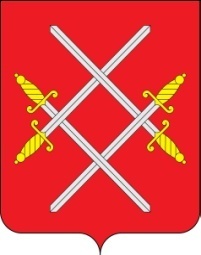                   Индивидуальная могила летчика Гурьева Николая Васильевича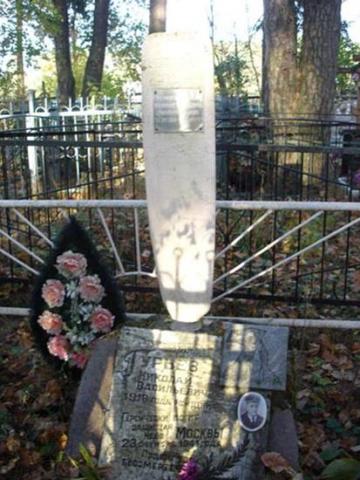 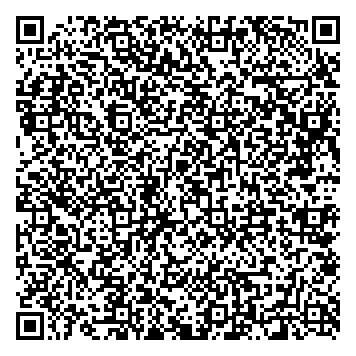 Описание:Памятник из лопасти винта самолёта на гранитном постаменте с мраморной плитой с надписью и фотографией Гурьева Н.В.
1.Вид захоронения: Индивидуальная могила летчика на гражд. кладбище2.Дата захоронения: 23.10.1941 год3.Количество захороненных: 14.Период боевых действий: 1941 год5. Размер: 2,5 х 1,5 на гр. кладбище 6.Наличие патронатной организации: сельское территориальное управление Восточное (Колюбакинское) МУК «Похоронное дело»7. GPS-координаты:8. Муниципальное образование: Рузский городской округ Московской области9. Территория: сельское территориальное управление Восточное (Колюбакинское) 10.Место расположения:  Гражданское кладбище д. Васильевское11.Проезд: От г. Руза до д. ВасильевскоеНачальник отдела военного комиссариатагородов  Можайск и Руза Можайского района                               Р.Б. Меладзе Глава Рузского городского округа Московской области 